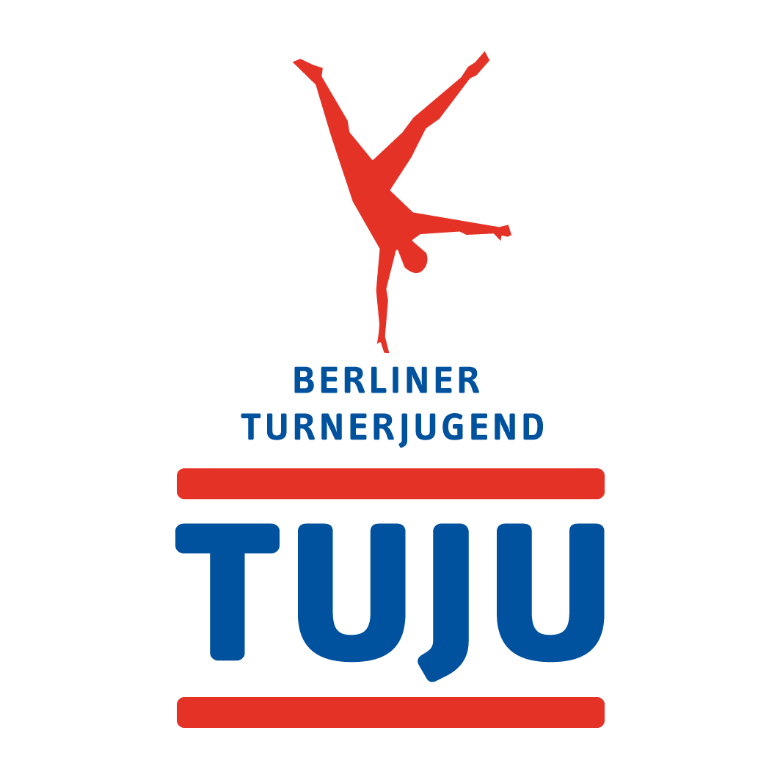 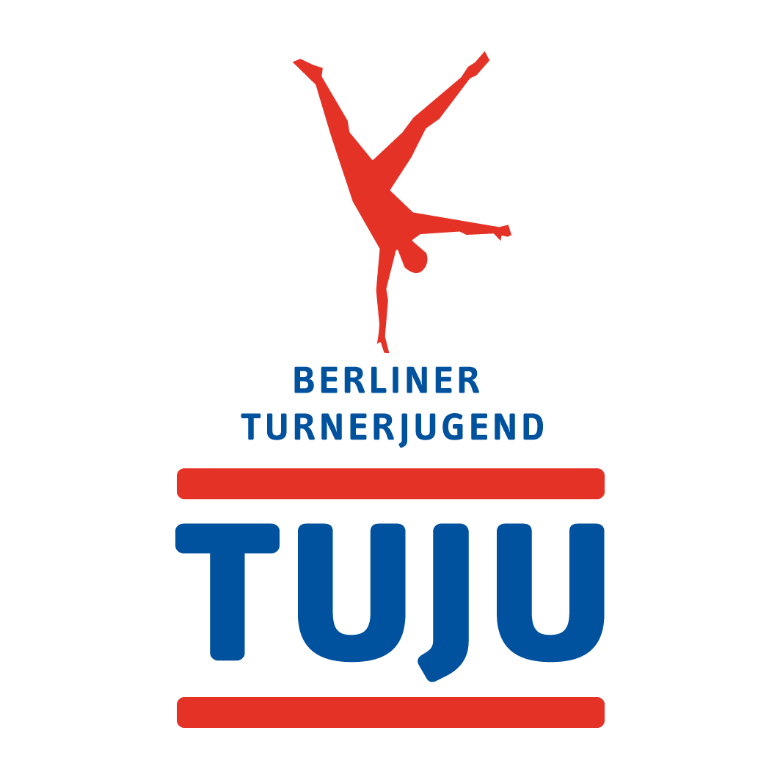 Ausschreibung Newcomer Die Berliner Turnerjugend zeichnet in diesem Jahr den Newcomer des Jahres 2017 aus. Dabei rücken besonders die jungen ehrenamtlichen Helferim Alter von 14 - 27 Jahren (Jahrgang 2003 – Jahrgang 1990) in den Vordergrund. Diejenigen, die sich besonders in den letzten 2 - 3 Jahren durch vorbildliche Kinder- und Jugendarbeit ausgezeichnet haben, können nominiert werden. Dabei spielt es keine Rolle, ob er oder sie Vereinsmitglied ist, als Übungsleiter/in, Helfer/in im Hintergrund oder erstmalig als Pressewart verdient gemacht hat – wichtig ist, dass die ehrenamtliche Arbeit des Newcomers ein tolles Beispiel für gelungenes Engagement darstellt. Der Newcomer für das Jahr 2017 wird in zwei Kategorien verliehen:Kat. 1: Altersklasse 14 - 20 (Jahrgang 2003 – Jahrgang 1997)	Junge Menschen, die bereits während der Schule, dem Abitur 	oder in den ersten 	Zügen der Ausbildung sich nebenbei für ihr Ehrenamt einsetzten.Kat. 2: Altersklasse 21 - 27	(Jahrgang 1996- Jahrgang 1990)Auch die jungen Erwachsenen, die sich neben ihrem Beruf und 	Studium ehrenamtlich engagieren, sollen belohnt und somit geehrt werden.Nominieren Sie bis zum 30.09.2017 Ihren Newcomer von 2017!	Bei Nominierung erfolgt eine persönliche Einladung.Ausschreibung zum Newcomer 2017Bitte übersenden Sie ihren Vorschlag zum Newcomer des Jahres 2017 bis spätestens zum 30.09.2017 an den Berliner Turn- und Freizeitsport-Bund. Angaben zum Antragsteller: Name: ________________________________________ Verein/Funktion (falls vorhanden)________________________________________ Adresse: ________________________________________ Telefon: ________________________________________ E-Mail: ________________________________________ Angaben der zur ehrenden Person: Kategorie 1 _____ Kategorie 2 _________(bitte ankreuzen)Name: ________________________________________ Verein/Funktion (falls vorhanden)___________________________________________ Adresse: ________________________________________ Geb. Datum: ________________________________________ E-Mail &Tel. ________________________________________ Was Ihren Newcomer auszeichnet: Welche Aufgaben nimmt die Person im Verein/Verband wahr? Was macht sie/ihn dabei so un-ersetzlich? Seit wann nimmt die Person die Aufgabe ehrenamtlich war? ______________________________________________________________________________________________________________________________________________________________________________________________________________________________Durch welche Eigenschaften zeichnet sich die Person besonders aus? _____________________________________________________________________________________________________________________________________________________________________________________________________________________________________________________________________________________________________________________________Gibt es eine kleine Anekdote über die Person?____________________________________________________________________________________________________________________________________________________________________________________________________________________________________________________________________________________________________________________________Wie ist die Person zum Ehrenamt gekommen? Wurden Aus- und Fortbildungen für das Ehrenamt absolviert?____________________________________________________________________________________________________________________________________________________________________________________________________________________________________________________________________________________________________________________________________Was macht die Person, wenn sie nicht ehrenamtlich tätig ist?____________________________________________________________________________________________________________________________________________________________________________________________________________________________________________________________________________________________________________________________________Welche ehrenamtlichen Funktionen oder Aktivitäten könnte die Person Ihrer Meinung nach später übernehmen? Wie wird sie sich weiterentwickeln?____________________________________________________________________________________________________________________________________________________________________________________________________________________________________________________________________________________________________________________________________Warum sollte diese Person Ihrer Meinung nach „Newcomer“ des Jahres 2017 werden?____________________________________________________________________________________________________________________________________________________________________________________________________________________________________________________________________________________________________________________________________Vereinsstempel:					Unterschrift vom Verein:Wir freuen uns auf Ihre Vorschläge!Kontakt für Rückfragen: Berliner Turn- und Freizeitsport-Bund e.V. – Jugendreferat - Nicole GreßnerVorarlberger Damm 39 – 12157 Berlin – 030 78 79 45 12 – nicole.gressner@btfb.de